Załącznik nr 1 do SWZ – Formularz ofertowy........................................................Nazwa (firma) albo imię i nazwisko, siedziba albo miejsce zamieszkania i adres Wykonawcy FORMULARZ OFERTOWYUNIWERSYTET MEDYCZNY  w BIAŁYMSTOKU ul. Jana Kilińskiego 1  15-089 BiałystokBiorąc udział w postępowaniu na Dostawę monitora interaktywnego na potrzeby jednostek organizacyjnych Uniwersytetu Medycznego w Białymstoku, zgodnie z wymogami określonymi w specyfikacji warunków zamówienia, oferujemy wykonanie zamówienia za: cenę brutto:………………………………. zł, słownie: .......................................................................................,zgodnie z Formularzem cenowym (Załącznik nr 9 do SWZ) stanowiącym integralną część oferty.Oświadczenia zgodne z zapisami XVII części SWZ - Opis kryteriów oceny ofert wraz z podaniem wag tych kryteriów i sposobu oceny ofert: Oświadczam, że dostawę przedmiotu zamówienia zrealizuję w terminie ……… dni roboczych od daty zawarcia umowy (minimalny termin to 5 dni roboczych, maksymalny termin to 21 dni roboczych od daty zawarcia umowy).Oświadczam, że oferowany przedmiot zamówienia, spełnia wszystkie wymagania określone przez Zamawiającego w OPZ (Załącznik nr 9 do SWZ).Rodzaj wykonawcy*:      mikroprzedsiębiorstwo    	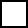       małe przedsiębiorstwo      średnie przedsiębiorstwo                                                                jednoosobowa działalność gospodarcza           osoba fizyczna nieprowadząca działalności gospodarczej      inny rodzajOświadczamy, że zapoznaliśmy się ze specyfikacją warunków zamówienia oraz wzorem umowy, przyjmujemy warunki w nich zawarte i nie wnosimy do nich żadnych zastrzeżeń oraz, że zdobyliśmy konieczne informacje do przygotowania oferty.Oświadczamy, że uważamy się za związanych niniejszą ofertą na czas wskazany w SWZ.Zamówienie zamierzamy wykonać sami/z udziałem podwykonawców (należy podać, które części zamówienia Wykonawca zamierza powierzyć podwykonawcom i nazwy firm podwykonawców – załącznik nr 4 do SWZ – załączyć tylko w przypadku udziału podwykonawców).Zobowiązujemy się w przypadku przyznania nam zamówienia do jego zrealizowania w ramach ceny ofertowej.Akceptujemy warunek, że zapłata nastąpi w terminie do 30 dni licząc od daty otrzymania przez Zamawiającego faktury VAT i po odebraniu dostawy. Oświadczamy, że zaoferowany przedmiot zamówienia jest dopuszczony do obrotu na terytorium RP, posiada wszelkie wymagane przez przepisy prawa świadectwa, certyfikaty, atesty, deklaracje zgodności, itp. oraz spełnia wszelkie wymagane przez przepisy prawa wymogi w zakresie norm bezpieczeństwa obsługi, oraz, że dokumenty te dostarczymy na każde żądanie Zamawiającego. Oświadczam, iż•     nie podlegam wykluczeniu z postępowania na podstawie art. 7 ust. 1 ustawy z dnia 13 kwietnia 2022r. o szczególnych rozwiązaniach w zakresie przeciwdziałania wspieraniu agresji na Ukrainę oraz służących ochronie bezpieczeństwa narodowego;w stosunku do podwykonawców oraz podmiotu/tów, na którego/ych zasoby powołuję się w niniejszym postępowaniu, nie zachodzą podstawy wykluczenia z postępowania o udzielenie zamówienia na podstawie art. 5k ust. 1 Rozporządzenia Rady (UE) 2022/576 z dnia 8 kwietnia 2022 r. w sprawie zmiany rozporządzenia (UE) nr 833/2014 dotyczącego środków ograniczających w związku z działaniami Rosji destabilizującymi sytuację na Ukrainie.Oświadczamy pod groźbą odpowiedzialności karnej, iż załączone do oferty dokumenty opisują stan faktyczny, aktualny na dzień otwarcia ofert (art. 233 k.k.).  Oświadczam, że wypełniłem obowiązki informacyjne przewidziane w art. 13 lub art. 14 RODO1) wobec osób fizycznych, od których dane osobowe bezpośrednio lub pośrednio pozyskałem w celu ubiegania się o udzielenie zamówienia publicznego w niniejszym postępowaniu.Numer rachunku bankowego Wykonawcy, na który powinny zostać przelane środki za realizację przedmiotu zamówienia: ……………......................................................................Nasz numer REGON ...........................	NIP: ...............................................Województwo: .......................................Tel.: .......................Adres internetowy: .....................................................Strona internetowa: ....................................................Osobą upoważnioną do koordynowania dostaw z Zamawiającym w przypadku udzielenia nam zamówienia jest: Pan/Pani................................................... nr tel..............................Osobą uprawnioną do podpisania umowy jest:Imię: ………………………...., Nazwisko: ……………..………..Stanowisko: …………………...................................................Integralną część oferty stanowią następujące dokumenty:........................................................................................................................................................................................................................................................................................................................................................................................................................................................................................................Zgodnie z art. 18 ust. 3 Prawa zamówień publicznych, Wykonawca zastrzega, iż wymienione niżej dokumenty, składające się na ofertę, nie mogą być udostępnione innym uczestnikom postępowania:………………………………………………………………………………………………………………Inne informacje Wykonawcy:......................................................................................................................                                                               podpisUwaga:1) rozporządzenie Parlamentu Europejskiego i Rady (UE) 2016/679 z dnia 27 kwietnia 2016 r. w sprawie ochrony osób fizycznych w związku z przetwarzaniem danych osobowych i w sprawie swobodnego przepływu takich danych oraz uchylenia dyrektywy 95/46/WE (ogólne rozporządzenie o ochronie danych) (Dz. Urz. UE L 119 z 04.05.2016, str. 1).  W przypadku gdy wykonawca nie przekazuje danych osobowych innych niż bezpośrednio jego dotyczących lub zachodzi wyłączenie stosowania obowiązku informacyjnego, stosownie do art. 13 ust. 4 lub art. 14 ust. 5 RODO treści oświadczenia wykonawca nie składa (usunięcie treści oświadczenia np. przez jego wykreślenie).*Mikro przedsiębiorstwo to przedsiębiorstwo, które zatrudnia mniej niż 10 osób i którego roczny obrót lub suma bilansowa nie przekracza   2 mln EUR. Małe przedsiębiorstwo to przedsiębiorstwo, które zatrudnia mniej niż 50 osób i którego roczny obrót lub suma bilansowa nie przekracza 10 mln EUR. Średnie przedsiębiorstwo to przedsiębiorstwo, które zatrudnia mniej niż 250 osób i którego roczny obrót nie przekracza 50 mln EUR lub suma bilansowa nie przekracza 43 mln EUR